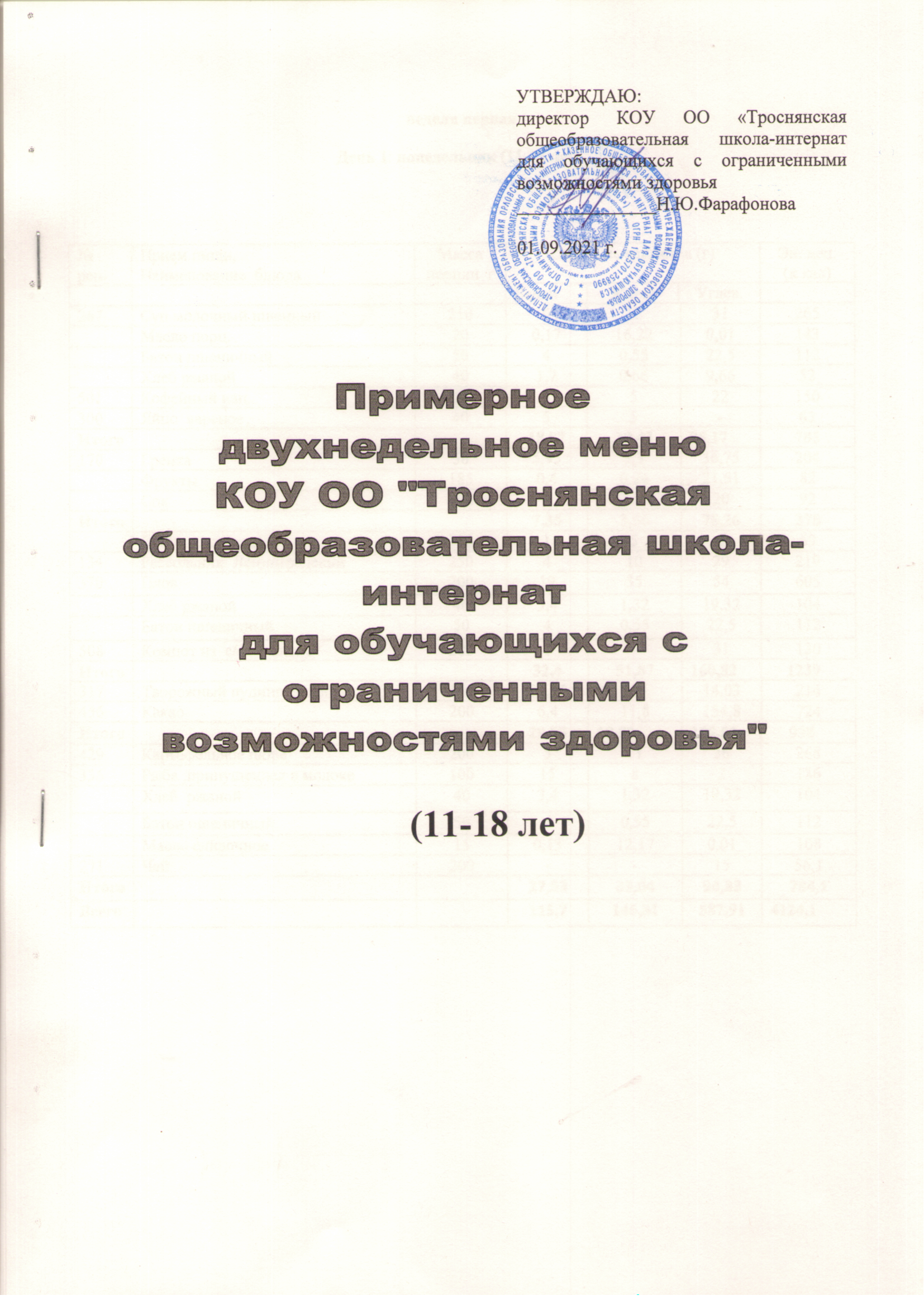 неделя перваяДень 1: понедельник (11-18 лет).неделя первая День 2: вторник (11-18 лет) неделя перваяДень 3: среда ( 11-18  лет). первая неделяДень  4 четверг( 11-18  лет)неделя перваяДень 5: пятница ( 11-18  лет)первая неделяДень 6: суббота (11-18 лет) первая неделя День 7: воскресенье ( 11-18  лет). неделя втораяДень 8: понедельник (11-18 лет).неделя втораяДень 9: вторник  ( 11-18  лет)неделя втораяДень 10: среда (11-18 лет) неделя вторая неделя втораяДень 12: пятница (11-18  лет)неделя вторая День 13: суббота(11-18  лет) неделя вторая День 14: воскресенье (11-18  лет) №рец.Прием пищи, Наименование  блюдаМассапорции  гПищевые вещества (г)Пищевые вещества (г)Пищевые вещества (г)Пищевые вещества (г)Эн. цен.(к кал)БелкиЖирыУглев.Углев.267Суп молочный пшенный2509121231265Масло порц.200,1716,2216,220,01143Батон пшеничный5040,550,5522,5112Хлеб ржаной401,70,660,669,6652501Кофейный нап.20045522150300Яйцо  вареное40555-63Итого18,8739,4339,4385,17785170Гренка505,953,33,336,75204Фрукты1850,40,260,2621,5182Сок2001--2092Итого7,353,563,5678,26378Овощи соленые100155569134Рассольник  Ленинградский2504101029219370Плов20019353554605Хлеб ржаной403,41,321,3219,32104Батон пшеничный5040,550,5522,5112508Компот из  с/ф +  вит. С2001--31130Итого32,451,8751,87160,82    1239317Творожный пудинг печеный15023,157,117,1114,03214456Какао2006,411,811,8154,8724Итого29,5518,9118,91168,83     938429Картофельное пюре2005111136268336Рыба ,припущенная в молоке10015882136Хлеб  ржаной403,41,321,3219,32104Батон пшеничный5040,550,5522,5112Масло сливочное150,1312,1712,170,01108271Чай200---1556,1Итого27,5333,0433,0494,83784,1Всего115,7146,81146,81587,914124,1№рец.Прием пищи, Наименование  блюдаМассаПорции, гПищевые вещества (г)Пищевые вещества (г)Пищевые вещества (г)Пищевые вещества (г)Энер.цен(ккал)БелкиЖирыУглев.Углев.165Суп молочный вермишелевый2509101031223Масло сливочное  порц.200,1716,2216,220,01143Батон пшеничный7040,550,5522,5112Хлеб ржаной403,41,321,3219,32104456Какао20054,44,431,7186Итого21,5732,4932,49104,53768313Запеканка творожная1502425,225,223,9425Фрукты1850,340,220,2218,3780Сок200---22,490Итого24,4825,4225,4284,2759544Салат  из капусты с луком1002101010136154Суп рыбный2509,85,65,67,8121237Гречневый гарнир15014,252,852,85108,3489381Биточки запеченные10011,2886,4142Батон пшеничный6040,550,5522,5112Хлеб ржаной401,70,660,669,6652255Компотиз с/ф + вит. С2000,46--34,88141Итого43,4127,6627,66199,541193501Кофейный напиток2006558100Бутерброд с сыром70/4013131321250Итого1918182935083Рагу овощное с мясом2005,31,941,9419,46112Хлеб ржаной403,41,321,3219,32104Батон7040,550,5522,5112Масло сливочное порц.150,1312,1712,170,01108271Чай200---14,9760Итого32,9228,8228,8277,02696Всего122.38131,39131,39502,36     3602№рец.Прием пищи, Наименование  блюдаМассапорции, гПищевые вещества (г)Пищевые вещества (г)Пищевые вещества (г)Пищевые вещества (г)Эн. цен.(ккал)БелкиЖирыУглев.Углев.247Каша геркулесовая вязкая25010141434305Масло сливочное  порц.200,1716,2216,22  0,01143Батон пшеничный705,60,770,7731,5158Хлеб ржаной403,41,321,3219,32104493Чай200---14,9756,10Итого19,1732,3132,3199,8766,1Вафли503,654,784,7824,42155Фрукты1850,40,260,2621,5182Кисломолочный продукт2006558106Итого10,510,0410,0453,93343131Свекольник25013,513,2513,258,25205372Голубцы ленивые с мясом и рисом20015141417257Хлеб ржаной 403,41,321,3219,32104Батон пшеичный604,80,660,6627135503Кисель + вит С2001,36--29116,19Итого38,0629,2329,23100,57817,19541Ватрушка  с творогом5053319,5125Сок2001--2092Итого63339,5217396Жаркое по - домашнему20021,412,412,416,6264Солёные овощи1001--319Хлеб  ржаной403,41,321,3219,32104Батон пшеничный705,60,770,7731,5158Масло сливочное порц.150,1312,1712,170,01108456Какао20055532192Итого36,5331,6631,66102,43845Всего110,26106,24106,24396,232988,29№рец.Прием пищи, Наименование  блюдаМассапорцииПищевые вещества (г)Пищевые вещества (г)Пищевые вещества (г)Пищевые вещества (г)Эн. цен.(к кал)БелкиЖирыУглев.Углев.260Каша  «Дружба»250202,52,5185850Масло сливочное  порц.20    0,1716,2216,220,01143Хлеб ржаной403,41,321,3245225Батон7040,550,5522,5112300Яйцо вареное40555-63501Кофейный напиток20045522150Итого36,5730,5930,59274,511543Конфеты шоколадные453141426239Печенье502,833,123,1233,84169,4Фрукты1855,550016,6589Сок2001--2092Итого12,3817,1217,1296,49589,4159Суп - пюре2501,52,92,94,751292Рожки отварные с мясом птицы200/5012,741,361,3660,2310Хлеб  ржаной       404,251,651,6524,15130Батон пшеничный6040,550,5522,5112508Компот из с/ф + вит. С2001--31130Итого369,789,78137,85817564Домашняя булочка 50/80410,480,5514,080,5514,0822,53,12112181456Какао20055532192Итого19,4919,6319,6357,62485429Картофельное пюре 2002527272745244Салат из свежей капусты1002,590,250,259,2649Хлеб  ржаной402,550,990,9914,4978Батон7040,550,5522,5112Масло сливочное порц.150,1312,1712,170,01108271Чай200---14,9756,1Итого43,9245,845,897,21976,1Всего148,36122,92122,92663,684410,5№рец.Прием пищи, Наименование  блюдаМассапорцииПищевые вещества (г)Пищевые вещества (г)Пищевые вещества (г)Пищевые вещества (г)Эн. цен.(к кал)БелкиЖирыУглев.Углев.248Суп молочный  гречневый2509,5151532312Масло   сливочное порц.200,1716,2216,220,01143Батон пшеничный5040,550,5522,5112Хлеб ржаной403,41,321,3219,32104456Какао20055,035,0322,5187,55Итого22,0738,1238,1296,33858,55Батон/сыр50/708,7712,2212,2226,6252Фрукты1850,40,260,2621,5182Сок2001--2092Итого10,1712,4812,4868,11426Овощи соленые100155569155Суп  полевой2501,751,251,251368429Картофельное пюре2005111136268346Рыбная котлета801155191Хлеб ржаной403,41,321,3219,32104Батон пшеничный5040,550,5522,5112503Кисель + вит,С2001,36--29,02116,19Итого27,5124,1224,12125,84828,19320Сырники из  творога15027222233445Кисломолочный продукт20083329180Итого35252562625291Отварные рожки20067735222389Тефтели мясные809,654,844,848,98121Хлеб ржаной403,41,321,3219,32104Батон пшеничный5040,550,5522,5112Масло сливочное порц.150,1312,1712,170,01108501Кофейный напиток20045522150Итого27,1830,8830,88107,81817всего121,93130,6130,6398,093554,74№Рец.Прием пищи,Наименование блюдаМассапорциигПищевые  вещества (г)Пищевые  вещества (г)Пищевые  вещества (г)Пищевые  вещества (г)Эн. цен(к кал)№Рец.Прием пищи,Наименование блюдаМассапорциигБелкиЖирыУглевУглевЗавтракЗавтракЗавтракЗавтрак258Каша молочная  пшенная2508,141,051,0557,58264Хлеб ржаной403,41,321,3219,32104Батон пшеничный705,60,770,7731,5158300Яйцо варёное40555-63Масло сливочн. порц.200,1716,2216,220,01143501Кофейный напиток20045522150Итого26,3129,3629,36130,41882317Творожный пудинг15023151536380Фрукты1850,40,260,2621,5182456Какао20055532192Итого28,420,2620,2689,51654128Борщ из свежей капусты2505111133255242Перловая каша2006,510,840,8446,06211162Мясные биточки8015,845,565,563,62131Хлеб ржаной403,41,321,3219,32104Батон пшеничный705,60,770,7731,05158508Компот из  с/ф+ вит С2001--31130Итого37,3519,4919,49164,05734542Пирожок с повидлом502,752,62,628,85149Сок2001--2092Итого3,752,62,648,85241369Жаркое по - домашнему20021,412,412,416,626476Винегрет1000,9610,4510,456,68122Масло сливочн. порц150,1312,1712,170,01108Хлеб ржаной    403,41,321,3219,32104Батон пшеничный    604,80,660,6627135271Чай200---14,9756,10Итого30,64373784,58789,1Всего126,45108,71108,71517,43300№Рец.Прием пищи,Наименование блюдаМассапорцииПищевые  вещества (г)Пищевые  вещества (г)Пищевые  вещества (г)Эн. цен(к кал)№Рец.Прием пищи,Наименование блюдаМассапорцииБелкиЖирыУглевЗавтракЗавтракЗавтракЗавтрак262Каша молочная  манная2507,616,8238,03244Батон пшеничный705,60,7731,5158Хлеб302,550,9914,4978Масло сливочн. порц.200,1716,220,01143501Кофейный напиток2006,4322,8144Итого22,3327,8106,83767301Омлет1007,216,892,41100Фрукты    1850,40,2621,5182456Какао2005532192Хлеб ржаной403,41,3219,32104Итого16,0113,4375,24478144Суп гороховый   2502,759,2510134429Картофельное пюре2003,67,0831,44200353Сельдь с луком100/1018,512,960,57198Хлеб ржаной, 302,550,9914,4978Батон604,80,6627135508Компот из с/ф + вит С2001-31130Итого33,230,94114,5875Полдник 2Полдник 2Полдник 2Полдник 2555Крендель сахарный503,97,2527,85192Конфеты шоколад.30271381862100Сок2001-2092Итого31,9145,25233,852384414Рис отварной2005,49 0,749,15232404Отварная курица1001515-190Масло сливочн. порц150,1312,170,01108Хлеб ржаной201,70,669,6652Батон пшеничный705,60,7731,5158271Чай200--14,9756,10Итого27,9229,3105,29796,1Всего131,36246,72635,715300,1№Рец.Прием пищи,Наименование блюдаМассапорцииПищевые  вещества (г)Пищевые  вещества (г)Пищевые  вещества (г)Эн. цен(к кал)№Рец.Прием пищи,Наименование блюдаМассапорцииБелкиЖирыУглев165Суп   из  макаронных изделий2507825206Батон504124118Масло сливочн. порц.200,1216,50,16150Хлеб ржаной403,41,3219,32104300Яйцо вареное4055-63501Кофейный напиток2002,83.220118.7Итого22,3227,0263,48553,7170Гренка505,953,336,75204Фрукты1850,40,2621,5182Сок2001-2092Итого7,353,5678,2637836Суп овощной2504615135370Плов200161633341115Икра  кабачковая1001,98,87.7   119Хлеб ржаной403,41,3219,32104Батон пшеничный504124118508Компот из с/ф + вит. С2001-31130Итого30,333,12130,02947320Сырники150231632374456Какао2005532192Итого282164566396Жаркое  по -домашнему250232421394353Салат из кр.свеклы с сельдью1000.80,12.946Масло сливочн. порц.150,1312,170,01108Хлеб ржаной403,41,3219,32104Батон пшеничный504124118271Чай2000,12-12,448.64Итого31,4538,5979,63818,64Всего119,42123,29412,393263,34№Рец.Прием пищи,Наименование блюдаМассапорцииПищевые  вещества (г)Пищевые  вещества (г)Пищевые  вещества (г)Эн. цен(к кал)№Рец.Прием пищи,Наименование блюдаМассапорцииБелкиЖирыУглев260Каша «Дружба»250202,5185850Батон пшеничный5040,5522,5112Масло сливочн. порц.200,1716,220,01143Хлеб ржаной403,41,3219,32104456Какао2005532192Итого32,5725,59258,831401124Запеканка творожная150281925389Фрукты1850,40,2621,5182Сок2001-2092Итого29,419,2666,8870653Салат из  кр. свеклы с сол. огурцом1008108131128Борщ из  свежей  капусты25051134255237Гречневый гарнир с мясом2006,448,3438,1240Хлеб ржаной 403,41,3219,32104Батон пшеничный5040,5522,5112503Кисель2001,36-29.2116.19Итого50,255,21156,121275.1990Бутерброд  с  сыром50/157,129,9321,61205255Компот из с\ф + вит. С2001-31130Итого8,129,9352,6133583Овощное  рагу с мясом20021114168Масло сливочн. порц150,1312,170,01108Хлеб ржаной403,41,3219,32104Батон5040,5522,5112501Кофейный  напиток2004522150Итого16,8134,4478,81698Всего137,1144,43613,254415,19№Рец.Прием пищи,Наименование блюдаМассапорцииПищевые  вещества (г)Пищевые  вещества (г)Пищевые  вещества (г)Эн. цен(к кал)№Рец.Прием пищи,Наименование блюдаМассапорцииБелкиЖирыУглев253Каша молочная рисовая25081250341Батон пшеничный705,60,7731,5158Масло сливочн. порц.2001716,220,01143271Чай200--1556Хлеб ржаной403,41,3219,32104Итого3430,31115,83802Вафли503,654,7824,42155Фрукты1852,570,7853,9210Кисломолочные продукты200658106Итого12,2210,5686,32  471134Рассольник Ленинградский25041029219396Жаркое по - домашнему20024242340376Винегрет1001108127Хлеб ржаной403,41,3219,32104Батон пшеничный604,80,6627135255Компот из с/ф  + вит, С2001-31130Итого38,245,98137,721118541Ватрушка с творогом505319,5125Сок2001-2092Итого6339,5217292Отварные рожки2007,531,2140,08205349Тефтеля рыбная809,654,8418,98121Масло сливочн. порц150,1312,170,01108Хлеб ржаной403,41,3219,32104Батон пшеничный705,60,7732,5158456какао2005532192Итого31,3125,31142,89888Всего121,73115,16522,263496№     Рец.Прием пищи,Наименование блюдаМассапорцииПищевые  вещества (г)Пищевые  вещества (г)Пищевые  вещества (г)Эн. цен(к кал)№     Рец.Прием пищи,Наименование блюдаМассапорцииБелкиЖирыУглев250Каша молочная манная2507,616,8238,03244Батон пшеничный705,60,7731,5158Масло сливочн. порц.200,1716,220,01143501Кофейный напиток2004522150300Яйцо  варёное4055-63Хлеб ржаной403,41,3219,32104Итого25,7835,13110,86862Печенье502,7110,734,49243Фрукты1851,240,5614,2159Сок 2001-2092Итого4,9511,2668,7394144Суп гороховый250    8,5     513,75125373Ленивые голубцы с мясом и рисом150151417257Хлеб ржаной403,41,3219,32104Батон пшеничный604,80,6627135508Компот из с/ф + вит. С2001-31130Итого32,720,98108,07751564Домашняя булочка 503,92,526,3147456Какао2005532192Итого8,97,558,3   339429Картофельное пюре2005113626824Соленые овощи1002,590,259,2649Масло сливочн. порц150,1312,170,01108Хлеб ржаной403,41,3219,32104Батон пшеничный705,60,7731,5158271Чай200--14.9756Итого16,7925,51111,06743Всего89,12100,38456,99341750№Рец.Прием пищи,Наименование блюдаМассапорцииПищевые  вещества (г)Пищевые  вещества (г)Пищевые  вещества (г)Эн. цен(к кал)№Рец.Прием пищи,Наименование блюдаМассапорцииБелкиЖирыУглев164Каша молочная пшенная250111352368Батон пшеничный508,674,935,85223Масло сливочн. порц.2040,5522,5112271Чай200--14,9756Итого12,675,45125,32759Батон пшеничный508,674,935,85223Сыр 153,334,040,7152Фрукты1850,40,2621,5182Сок 2001-2092Итого13,49,250380131Свекольник2504927209429Картофельное пюре20051136268353Сельдь с луком    7714,259,980,44153Хлеб ржаной403,41,3219,37104Батон пшеничный508,674,935,85223508Компот из с/ф + вит. С2001-31130Итого36,3236,2149,661087320Сырники из творога150217,539308456Какао2005532192Итого2612,571500УжинУжинУжинУжин370плов20051136268Соленые овощи 1000,770,153,2915Хлеб ржаной403,41,3219,37104Батон508,674,935,85223501Кофейный напиток2004522150Масло сливочн. порц150,1312,170,01108Итого21,9734,34116,52868Всего110,3697,69512,53594№Рец.Прием пищи,Наименование блюдаМассапорцииПищевые  вещества (г)Пищевые  вещества (г)Пищевые  вещества (г)Пищевые  вещества (г)Эн. цен(к кал)№Рец.Прием пищи,Наименование блюдаМассапорцииБелкиЖирыЖирыУглев247Каша геркулесовая25013131642366Батон пшеничный50440,5522,5112Масло сливочн. порц.150,130,1312,170,010,13501Кофейный напиток20044522150300Яйцо  варёное40555-63Итого26,1326,1338,7286,51691,13317Творожный пудинг15023231536380Кисломолочный продукт2006658106Фрукты18510,2210,220,1411,6344Итого39,2239,2220,1455,63530ОбедОбедОбедОбедОбед39Суп вермишелевый2503,863,862,6120,93118237Гречневый гарнир1504,834,836,2528,58180389Тефтеля мясная8013,1513,1510,7712,71204Хлеб ржаной201,71,70,669,6652Батон пшеничный50440,5522,5112503Кисель + вит.С2001.361.36-29.02116,19Итого27,5427,5420,8794,38666Полдник 2Полдник 2Полдник 2Полдник 2Полдник 2304Пирожок с повидлом502,752,752,628,85149Сок 20011-2092Итого55460302429Картофельная пюре20025252727452346Рыбная котлета8013,4413,447,4416186Соленые овощи1002,072,070,27,4139Масло сливочн. порц150,130,1312,170,01108Хлеб ржаной302,552,550,9914,4978Батон50440,5522,5112271Чай200---14.956Итого47,1947,1941,0464,91975Всего145,08145,08124,77361,433164,13№Рец.Прием пищи,Наименование блюдаМассапорцииПищевые  вещества (г)Пищевые  вещества (г)Пищевые  вещества (г)Эн. цен(к кал)№Рец.Прием пищи,Наименование блюдаМассапорцииБелкиЖирыУглев262Каша молочная Манная25010950325Батон пшеничный504,351,9524,75130Масло сливочн. порц.200,1716,220,01143501Кофейный напиток2004522150Итого18,5232,1796,76748117Омлет805,775,511,9380Хлеб ржаной201,70,669,6652456Какао2005532192Фрукты1850,40,2621,5182Итого11,1710,7755,44354140Щи из свежей капусты2503915157429Картофельное пюре с отварной курицей20060515,15114,3236-26810321Салат из кр.свеклы с соленым огурцом1001107124Хлеб ржаной504,251,6524,15130Батон пшеничный504,351,9524,75130508Компот из с/ф + вит С2001-31130Итого28,437,92106,9912555Крендель сахарный423,286,0923,39161Конфеты шоколадные150,533,759,1574Сок2001-2092Итого4,819,8452,54327291Отварные рожки2008947294154Рыба тушеная с овощ.11012,416,476,17133Масло сливочн. порц15-8-75Хлеб ржаной 504,251,6524,15130Батон пшеничный504,351,9524,75130271Чай200--14,9756Итого24,6625,12102,07762Всего87,56115,82413,713103